[TÍTULO DO DOCUMENTO][Contexto do documento]Data: dd/mm/2021Versão 1.0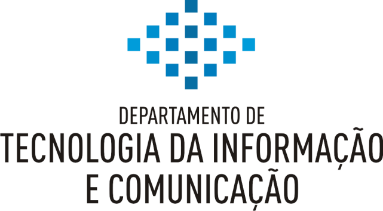 Desembargador José Laurindo de Souza NettoPresidente do Tribunal de Justiça do Estado do Paraná (gestão 2021- 2022)Desembargador Luiz Osório Moraes Panza1° Vice-PresidenteDesembargadora Joeci Machado Camargo2° Vice-PresidenteDesembargador Luiz Cezar NicolauCorregedor-GeralDesembargador Espedito Reis do AmaralCorregedorDesembargador Marcelo Gobbo Dalla DeaSupervisor de Tecnologia da Informação e ComunicaçãoPortaria TJPR nº4217/2021 eDJ nº 2977 em 21/05/2021 (SEI!TJPR 0033045-60.2016.8.16.6000)Histórico de Alterações[Título do documento][Primeiro subtítulo][Segundo subtítulo][Primeiro Tópico][Segundo Tópico]Mariana da Costa Turra BrandãoSecretária do Tribunal de JustiçaJanaína Guimarães SáSubsecretária do Tribunal de JustiçaComitê de Governança de Tecnologia da Informação e Comunicação do TJPRComitê de Governança de Tecnologia da Informação e Comunicação do TJPRDesembargador Rogério EtzelPresidente do ComitêDesembargador Marcelo Gobbo Dalla DéaVice-Presidente do ComitêAnderson Ricardo FogaçaJuiz Auxiliar da PresidênciaLeonardo de Andrade Ferraz FogaçaAssessor Jurídico-Administrativo da PresidênciaÂngela Maria Machado CostaJuíza Auxiliar da 1ª Vice-PresidênciaLuciano Carrasco Falavinha SouzaJuiz Auxiliar da 2ª Vice-PresidênciaAlexandre Gomes GonçalvesJuiz Auxiliar da Corregedoria-Geral da JustiçaGerson Mikalixen Junior2º integrante da Corregedoria-Geral da JustiçaMarcos Caires LuzJuiz de Direito, representante da AMAPAR - Associação dos Magistrados do ParanáMariana da Costa Turra BrandãoSecretária deste Tribunal de JustiçaVinícius Rodrigues LopesDiretor do Departamento de PlanejamentoRafael Coninck TeigãoDiretor do Departamento de Tecnologia da Informação e ComunicaçãoAlessio Roman Junior2º representante do DTICPablo Tavares3º representante do DTICComitê de Gestão de Tecnologia da Informação e Comunicação (CGESTIC)Comitê de Gestão de Tecnologia da Informação e Comunicação (CGESTIC)Alberto Heitor MolinariAlessio Roman JuniorCideclei MachadoDanilo KovalechynErsan Rafael HolsteinJean Paul BonnevialleJoel Luiz Real KoehlerLuiz Fernando Moletta AlvesMagno Mario Bayer FilhoMárcio Mortensen WanderleyPablo TavaresPaulo Alfredo Ribas ToledoPaulo Henrique WarombyRafael Coninck TeigãoEquipe Técnica de Elaboração do PDTIC 2021-2022 (servidores do DTIC)Equipe Técnica de Elaboração do PDTIC 2021-2022 (servidores do DTIC)Alessio Roman JuniorDaniel Targa Dias AnastacioGustavo Malaquias de PaulaJefferson Wanderley JacobJohnatan Daniel Fromholz LimaPablo TavaresRenan Rafael MarconBrasil. Tribunal de Justiça do Estado do Paraná. Departamento de Tecnologia da Informação e Comunicação. Documentação de Processos de TIC / Tribunal de Justiça do Estado do Paraná, Departamento de Tecnologia da Informação e Comunicação. - Curitiba: TJPR, 2017. 10 p.: il. 1. Tecnologia da informação. 2. Gestão pública. 3. Administração Pública. 4. Gestão e Governança. 5. Processos de TI.VersãoDataAutor(es)Descrição1.0dd/mm/2021Equipe de Apoio a Gestão e  Governança de TIC Criação do documento conforme xxxx xxxx 2021 (SEI xxxx)